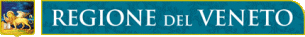 giunta regionaleDirezione Infrastrutture, Trasporti e Logistica.Unità Organizzativa EdiliziaL.R. 24.12.1999, n.59"Nuove disposizioni in materia di intervento regionale per l'ampliamento, completamento e sistemazione di edifici scolastici per le scuole materne, elementari e medie"Bando 2017MODELLO PER  DOCUMENTAZIONE INFORMATIVAIl presente elaborato è da inviare, congiuntamente alla documentazione attestante l’intervento realizzato, alla Direzione Infrastrutture, Trasporti e Logistica – Unità Organizzativa Edilizia mediante pec al seguente indirizzo:infrastrutturetrasportilogistica@pec.regione.veneto.itRelazione dei lavori eseguiti, con particolare riferimento ai miglioramenti apportati al servizio reso. Sono da fornire indicazioni specifiche sull'utenza ed il relativo bacino.Il quadro grafico è da ampliare secondo necessità.Inserire in questo quadro le piante, le sezioni ed i prospetti dell'edificio oggetto d’intervento, rappresentato in scala adeguata.Inserire in questo quadro almeno 6 foto a colori dell'intervento realizzato, con una definizione adeguata al formato.ASSESSORATO ALL'ISTRUZIONE, ALLA FORMAZIONE, AL LAVORO E PARI OPPORTUNITÀL.R. 24.12.1999, n. 59"Nuove disposizioni in materia di intervento regionale per l'ampliamento, completamento e sistemazione di edifici scolastici per le scuole materne, elementari e medie" (1)Documentazione Informativa relativa all’intervento eseguitoComune di                                                                                                                   ProvUbicazione: via                                                                                                             n.                  Foglio                                    mappaleCosto globale dell’intervento     Euro                                          Contributo regionale concesso  Euro                                          Relazione descrittiva dell’intervento realizzato e delle finalità conseguenti (2) (3)Grafici di Progetto Significativi (3) (4)Documentazione fotografica relativa all’intervento (3) (5)